Keramický kroužekMilé děti, posílám vám obrázky andělů, které si můžete vytvořit doma s rodiči z modelovací hmoty.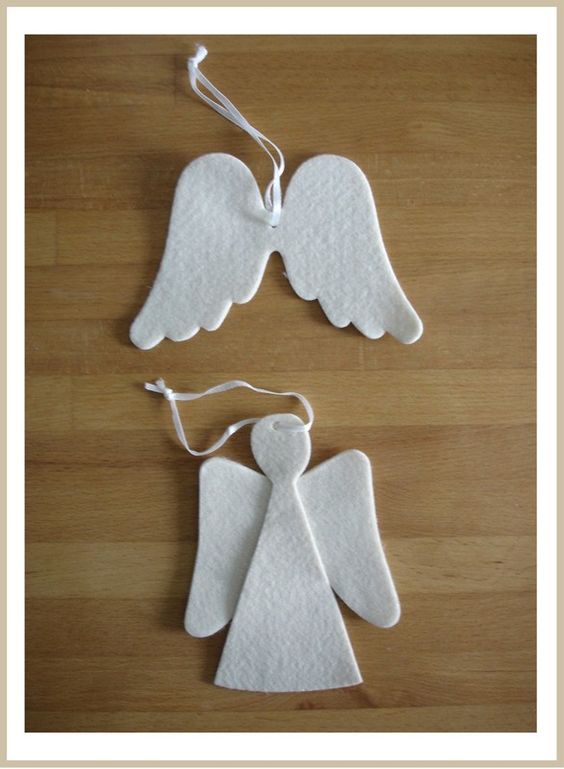 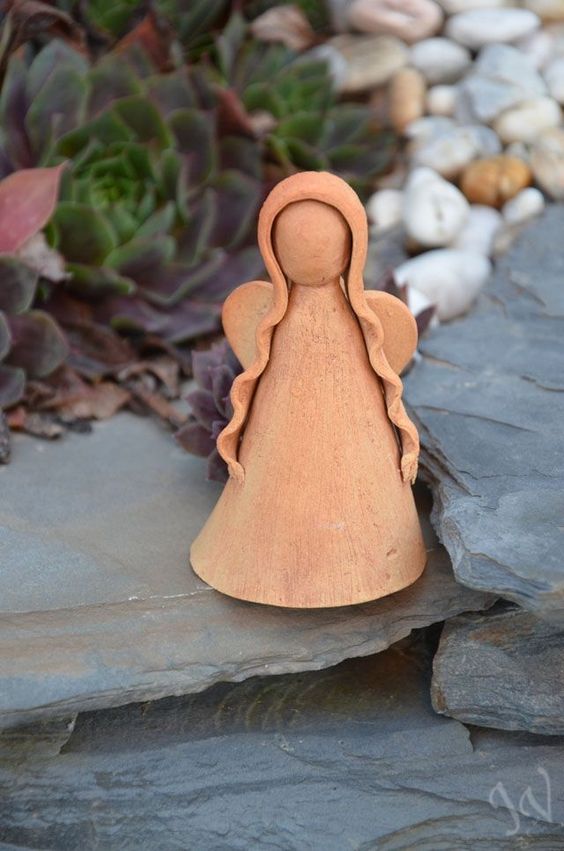 